اجتماع لجنة الدراسات العليا والبحث العلمي بالجامعة لمناقشة تفعيل دور المراكز البحثية بالكلياتاجتمع سعادة وكيل الجامعة للدراسات العليا والبحث العلمي ا.د. محمد بن عبدالله الشايع يوم الأثنين الموافق 27/12/1435هـ  بسعادة مديري مراكز البحوث بالجامعة ، وناقش سعادته خلال الإجتماع أهمية العمل على تفعيل دور هذه المراكز ، وضرورة إبراز أنشتطها وفق المنصوص عليه بنظام مجلس التعليم العالي والجامعات ولوائحه . وأشار سعادته إلى ضرورة وضع خطة المراكز للعام الجديد خلال الفترة المقبلة.كما أكد سعادته على ضرورة تبني المراكز فكرة إنشاء وحدات بحثية داخل الكليات التابعة لكل مركز وتكون ممثلة لها ، وسياسة فكرة المجموعات البحثية المشتركة بما يحقق الفائدة المرجوة لخدمة الجامعة .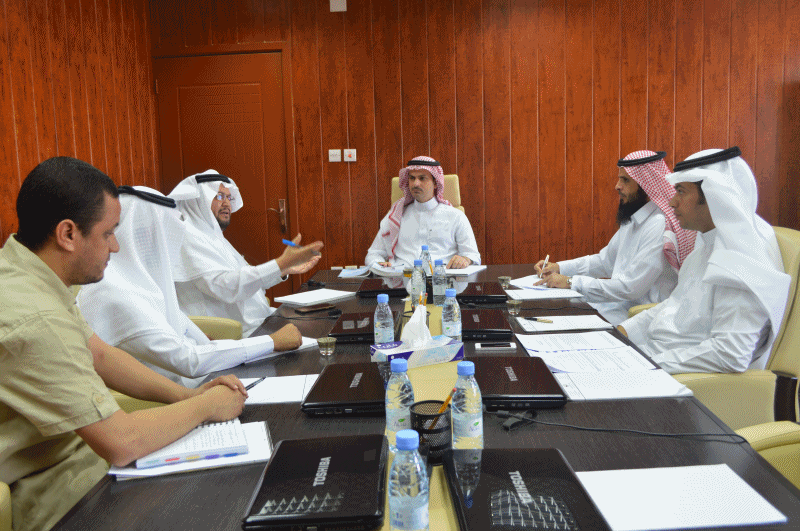 